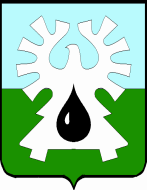 МУНИЦИПАЛЬНОЕ ОБРАЗОВАНИЕ ГОРОД УРАЙ       ХАНТЫ-МАНСИЙСКИЙ АВТОНОМНЫЙ ОКРУГ - ЮГРА           ДУМА ГОРОДА УРАЙ          РЕШЕНИЕ      от 21 сентября 2017 года                                          	  	             № 59О внесении изменений в Положение о земельном налоге на территории города Урай         Рассмотрев представленный главой города Урай проект решения Думы города Урай «О внесении изменений в Положение о земельном налоге на территории города Урай», Дума города Урай  решила:	1. Внести в Положение о земельном налоге на территории города Урай, утвержденное решением Думы города Урай от 23.09.2010 № 64 (в редакции решений Думы города Урай от 26.05.2011  № 22, от 29.03.2012 № 28, от 25.10.2012 № 99, от 26.12.2013 № 77, от 25.09.2014 № 46, 25.12.2014 № 78, от 30.04.2015 № 47, от 24.12.2015 № 144, от 22.12.2016 № 40), следующие изменения:абзац первый раздела 1 изложить в следующей редакции:       «Настоящее Положение определяет налоговые ставки в пределах, установленных Налоговым кодексом Российской Федерации, налоговые льготы, основания их применения, порядок и сроки уплаты налога  для налогоплательщиков - организаций.»; в абзаце первом пункта 5.2 раздела 5 слова «до 1 февраля года, следующего за истекшим налоговым периодом» заменить словами «одновременно с предоставлением соответствующей налоговой декларации»;в наименовании раздела 6 слова «и авансовых платежей по налогу» заменить словами «для налогоплательщиков-организаций».	2. Опубликовать настоящее решение в газете «Знамя». Председатель Думы города Урай                 Председатель Думы города Урай                 И.о. главы города УрайИ.о. главы города УрайГ.П. АлександроваВ.В. Гамузов«___» _______________2017 года«___» _______________2017 года